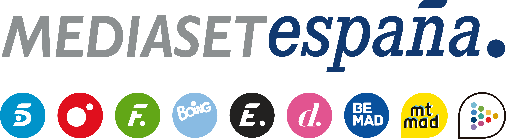 Madrid, 3 de noviembre de 2023La posibilidad de recuperar parte del premio final, el dilema de Michael y la salvación de un nominado, en ‘GH VIP. El Debate’Este domingo en Telecinco (22:00h), en una entrega que contará con Marta, Álex y Gustavo en el plató para hacer balance de su paso por el concurso.Tras ‘SuperHalloween’, llega el ‘Domingo Fantástico’ a ‘GH VIP. El Debate’, con una entrega que otorgará a los participantes del reality la opción de recuperar parte del premio final que han ido invirtiendo a lo largo de la convivencia. Será en la nueva gala que Ion Aramendi conducirá en Telecinco este domingo 5 de noviembre (22:00h) y que arrancará antes con contenido exclusivo para los suscriptores de Mitele PLUS.Tras haber gastado más de 119.000 euros de los 150.000 euros reservados para el ganador final, los concursantes ya solo aspiran a ganar 30.600 euros. Una situación insólita y sin precedentes que el programa les permitirá paliar haciéndoles partícipes de una gran prueba de resistencia que, en caso de que la logren superar, les permitirá recuperar parte del botín final para el ganador.La gala, que acogerá también la resolución de la prueba semanal y repasará el paso por el concurso de Marta, Álex y Gustavo, presentes en el plató, sorprenderá a Michael con la celebración de su cumpleaños. Una celebración, con tarta incluida, que traerá también consigo un dilema que también podría influir en la cuantía del premio final.Por último, uno de los nominados -Avilés, Carmen, Laura y Michael-, el que menos votos haya acumulado hasta el momento, se salvará del actual proceso de expulsión. 